Dein Helferlein um gelassen und ruhig zu bleibenGerade in diesen stressigen Zeiten ruhig und gelassen zu bleiben ist richtig schwer. Wir Menschen sind sehr unterschiedlich, einigen fällt das leichter anderen schwerer, doch alle können das ein wenig trainieren besonders zur Corona-Zeit. Dazu findest du 3 verschiedene Aufgaben:		Lerne ALI kennen!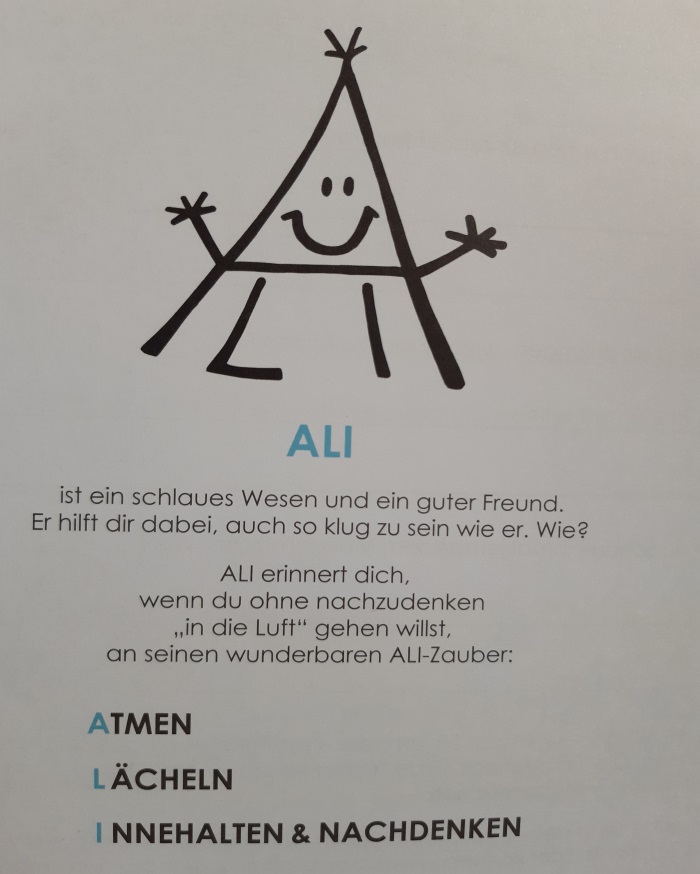 2) Auch ZEIZ; TUS und ABU können gute Ratgeber bei Stress sein.     Lies die Spalte von oben nach unten! Fühle nach und zeichne den, der dir am besten helfen     kann! Beratungslehrerin Eva Hasenauer-Chagnaud				Quellennachweis: YouthStart – Jedes Kind stärken!ZurückziehenTrösten AufhörenEntspannenUmarmenBewegenIdeen sammelnSchmunzelnUmdenkenZurückkommen(sich selbst)